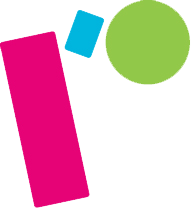 TITLE OF ROLE:  Photography VolunteerPURPOSE OF ROLE: To help us capture every aspect of the Yorkshire Chocolate Festival, increase fundraising potential and advertising opportunities for the future.MAIN TASKS/ ACTIVITIES OF THIS ROLE:Taking photos of all aspects of the Yorkshire Chocolate Festival including workshops, stall holders and the general publicSelecting and editing the best photos and sending them on to the Event Organiser to be used across social media and promotion in the local pressSKILLS, EXPERIENCE AND QUALITIES REQUIRED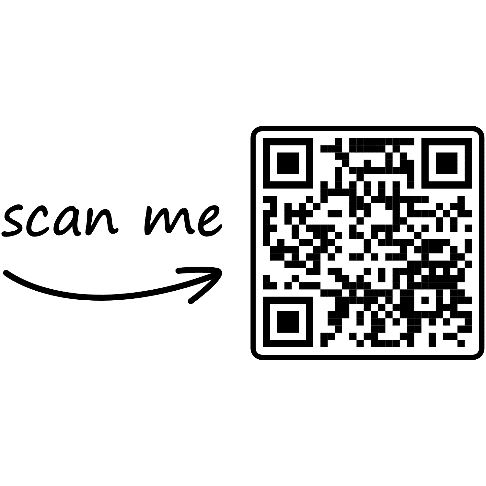 If you are interested in applying to this role, please contact fundraising@roundaboutltd.org for an application form or scan the QR code to complete our online registration from.Thank you.WHAT WE WOULD LIKE YOU TO HAVE WHEN YOU APPLYSkills and ExperienceYou will need to have your own equipment or be able to borrow itBe comfortable using a cameraIf you are able to edit your photos that is a bonus.Knowledge and understandingAwareness of media consent Understanding of the event so that you are able to capture the right contentQualitiesCreativeOutgoing and confident – being able to approach stall holders and the publicOrganisedTime CommitmentThe event will be on Sunday 24th October, 10am - 4pm, at Kelham Island Museum. We will need help throughout the day from 9:30am until 4:30pm, but you do not need to volunteer for the whole day, just a few hours to suit you!Training RequiredWe will provide a full brief prior to the event and you will be supported in your volunteering role on the day. All volunteers will be provided with a snack pack.